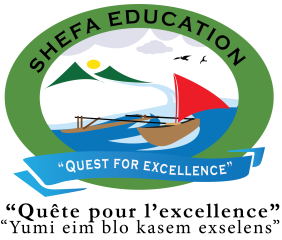 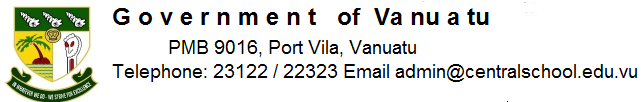 Central School Home School PackageYear :11ECO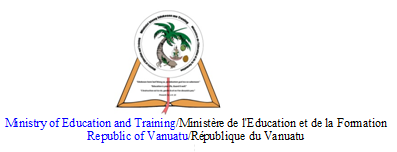 HOME SCHOOL PACKAGE CONTENTLESSON Plan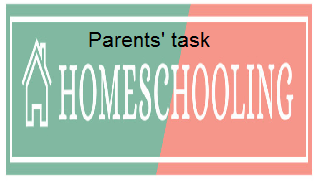 WEEKLY CHECKLIST For Parents: Term: 2      Week number 1   Date…… to…… Month: …………Term: 2      Week number 2   Date…… to…… Month: …………Term: 2      Week number 3   Date…… to…… Month: …………Term: 2      Week number 4   Date…… to…… Month: …………Term: 2      Week number 5   Date…… to…… Month: …………Term: 2      Week number 6   Date…… to…… Month: …………Term: 2      Week number 7   Date…… to…… Month: …………Term: 2      Week number 8   Date…… to…… Month: …………Term: 2      Week number 9   Date…… to…… Month: …………Term: 2      Week number 10   Date…… to…… Month: …………Term: 2      Week number 11   Date…… to…… Month: …………Term: 2      Week number 12   Date…… to…… Month: …………Term: 2      Week number 13   Date…… to…… Month: …………    Teacher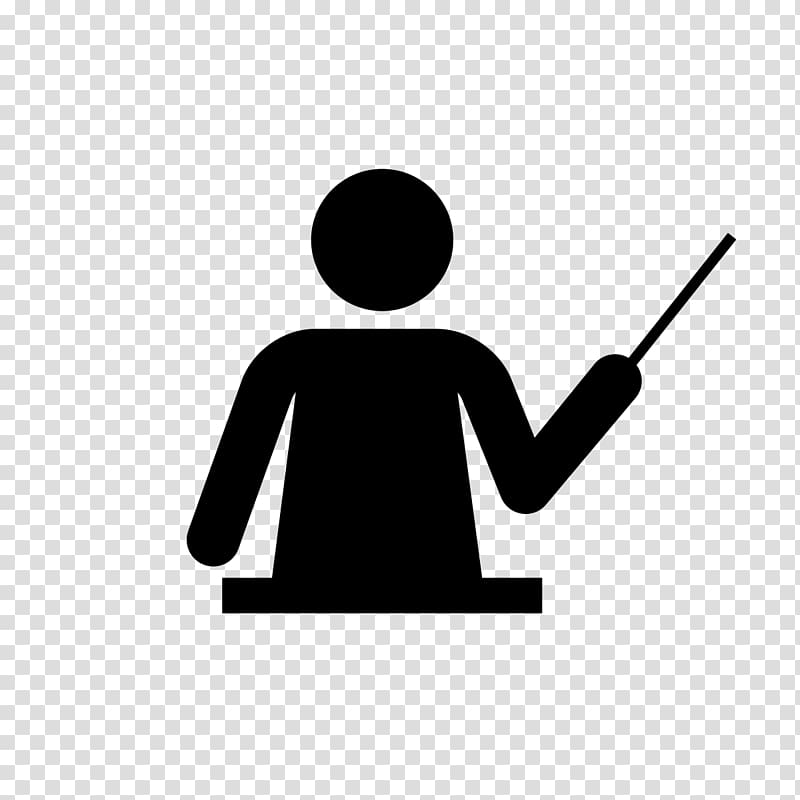 Name : Charlie GihialaSubject : Economics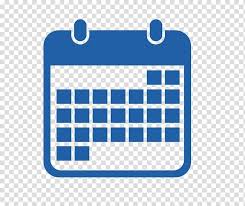         DateDateWeek THREE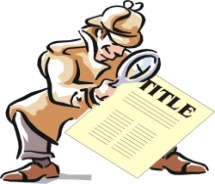 Topic : RESOURCE ALLOCATION THROUGH THE STATE SECTORLesson number : 3Learning outcomes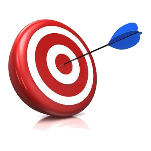 11ECO2.1.1.3	Identify the economic aims of the government.	1Introduction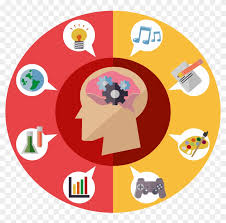 Economic aims and objectives are what the government wants to achieve and may include: Stable prices (low inflation) Steady and sustained economic growth. Low unemployment or full employment.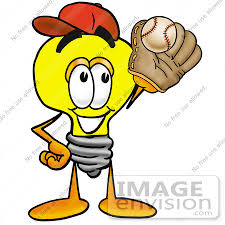 Catch phrase for the lesson Red roof has many important AIMS. 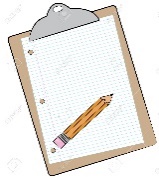 Learners notesSummaryThe main government aims for the economy are full employment, price stability, economic growth, redistribution of income and stability of balance of payments. A government can operate a range of policy measures to achieve these aims and it is judged on their success or otherwise.Follow this linkhttp://www.yourarticlelibrary.com/economics/5-main-aims-of-government-for-economy-development-discussed/32858https://www.tutor2u.net/economics/reference/macroeconomic-objectives-and-macro-stabilityAlso read the comments from previous viewers. List the first six government objectives in the video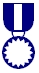 AssignmentReflect on the video you have watched.https://www.tutor2u.net/economics/reference/macroeconomic-objectives-and-macro-stability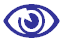 AssessmentAttempt quizzes and send score to your teacher.http://textbook.stpauls.br/Macroeconomics/page_123.htmhttps://quizizz.com/admin/quiz/593f7e7aad39221000bea45c/chapter-26-government-economic-policiesReferences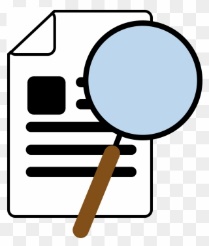 https://revisionworld.com/a2-level-level-revision/economics-level-revision/national-economy/uk-economy-govt-policy-objectives/objectives-government-economic-policyhttp://www.yourarticlelibrary.com/economics/5-main-aims-of-government-for-economy-development-discussed/32858https://www.tutor2u.net/economics/reference/macroeconomic-objectives-and-macro-stabilityhttp://textbook.stpauls.br/Macroeconomics/page_123.htmhttps://quizizz.com/admin/quiz/593f7e7aad39221000bea45c/chapter-26-government-economic-policiesSubject Number of lessonsDays Tick when activity is completeParents comment Signature123456Subject Number of lessonsDays Tick when activity is completeParents comment Signature123456Subject Number of lessonsDays Tick when activity is completeParents comment Signature123456Subject Number of lessonsDays Tick when activity is completeParents comment Signature123456Subject Number of lessonsDays Tick when activity is completeParents comment Signature123456Subject Number of lessonsDays Tick when activity is completeParents comment Signature123456Subject Number of lessonsDays Tick when activity is completeParents comment Signature123456Subject Number of lessonsDays Tick when activity is completeParents comment Signature123456Subject Number of lessonsDays Tick when activity is completeParents comment Signature123456Subject Number of lessonsDays Tick when activity is completeParents comment Signature123456Subject Number of lessonsDays Tick when activity is completeParents comment Signature123456Subject Number of lessonsDays Tick when activity is completeParents comment Signature123456Subject Number of lessonsDays Tick when activity is completeParents comment Signature123456